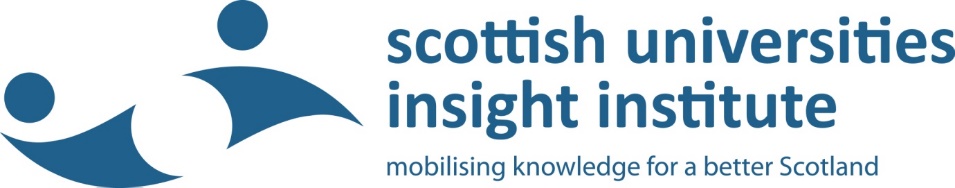 Helping young people feel at home in Scotland: Building Collaborative and Integrated Services for Youth Homeless through a Reflexive Mapping Approach for Health and Social Care IntegrationWednesday, 20 March 2019; 9:00am-3:40pm University of Strathclyde, the Scottish Universities Insight Institute, GlasgowDAY 1 AGENDA9:00 - 9:30 am 	 	Coffee/networking9:30 – 9:40 am	Welcome and Agenda of the day – Andrea Rodriguez, University of Dundee and Gerry Humphris, University of St. Andrews.9:40 - 09.50 am   	Joe FitzPatrick - Minister for Public Health, Sport and Wellbeing (TBC)09.50 - 10.00 am   	Warm-up with Active Inquiry Art CompanyRound Table 1		Better cooperation and integration10.00 – 10.15am	‘Creating successful alliances to end homelessness’  Margaret-Ann Brunjes, Glasgow Homelessness Network  10.15 - 10.35 am	‘We make the road by walking. Health and social care partnership to tackle homelessness’  Ailsa McAllister, Dundee Health and Social Care Partnership and Andrea Rodriguez, DHSRU - University of Dundee 10.35 - 10.45 am	Q&A10.45 – 11.00 am	‘Involving experts, adding bite to your service' Stan Burridge; Pathway/England ‘11.00 – 11.15 am	Homeless Young People's Service Interactions and Experiences'  Paula Mayock; Trinity College Dublin, Ireland11.15 - 11.25 am  	Q&A11.25 – 11.35 am	Tea / Coffee Break11.35 – 12.35 pm	Workshop – Reflexive Mapping: Key issues and services 12.35 – 1.35 pm	Lunch with a band exhibition1.35 – 2.05pm 		Active Inquiry Art Company - group activityRound table 2		Youth Homelessness Journey2.05 – 2.20 pm	‘The voices of street children and youth: 'Growing up on the Streets' longitudinal research in three African cities’.Lorraine van Blerk and Janine Hunter, University of Dundee2.20 - 2.35 pm	‘Children and adolescents at risk of death in RJ: who they are, what they need. CEDECA RJ strategies to protect and restore their rights’ Clayse Moreira, - PPCAAM/RJ, Brazil  2.35 - 2.45 pm	Q&A2.45 – 3.00 pm	‘Coming of age on the streets: Reflections from a longitudinal study in urban Brazil’ - Marit Ursin, Norwegian Centre for Child Research, Norwegian University of Science and Technology  3.00 – 3.15 pm	‘Homemaking in a youth homeless hostel’ - Jennifer Hoolachan; School of Sociology and Criminology, Cardiff University3.15 – 3.25 pm 		Q&A3.25 – 3.40 pm		Summary and Next Steps  Sessions detailsRound table 1 and 2 - will bring national and International speakers sharing their experiences on policies, research, lived experience and practices related with homelessness youth, with a focus on issues that directly or indirectly consider the drivers and challenges for policy implementation and multi-sector cooperation.Workshop - Participants will explore in small groups the understanding of cooperation and joint work in a practical way, mapping key support/services available in different stages of homelessness (before, during and after their journeys). Active Inquiry Art Company - group activity.  This group work with Theatre of the Oppressed to enable grassroots communities to engage with arts using theatre as a catalyst to uncover and challenge social injustice.